ΒΕΒΑΙΩΣΗ	Βεβαιώνεται ότι έχουν κατατεθεί _____________________________________εγκριτικά σημειώματα κηδεμόνων, για την __________________________________________________________________________________________________________________________________________________________________________που θα γίνει στις ______________________________________________________από ____________________________ έως _________________________________Τμήματα που θα συμμετάσχουν :Το ποσοστό συμμετοχής είναι _____%Ο Αρχηγός της Εκδρομής							Ο Διευθυντής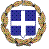 ΕΛΛΗΝΙΚΗ ΔΗΜΟΚΡΑΤΙΑ
ΥΠΟΥΡΓΕΙΟ ΠΑΙΔΕΙΑΣ                                                                      ΕΡΕΥΝΑΣ ΚΑΙ ΘΡΗΣΚΕΥΜΑΤΩΝ ΠΕΡ. Δ/ΝΣΗ Π & Δ ΕΚΠ/ΣΗΣ ΑΤΤΙΚΗΣ
Δ/ΝΣΗ Δ/ΘΜΙΑΣ ΕΚΠ/ΣΗΣ Α' ΑΘΗΝΑΣ
6ο Εργαστηριακό Κέντρο ΑΘΗΝΩΝ
Ταϋγέτου 60 , 11255 Αθήνα
τηλ. 2102012603 fax 2102012603
e-mail: mail@6sek-ath.att.sch.grwebsite: http://6sek-athin.att.sch.gr/`Αθήνα, …………….Αριθ. Πρωτ.: …..…..,,,,,,,,,,,,